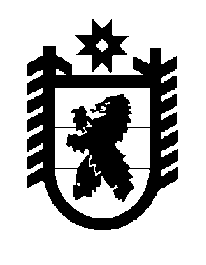 Российская Федерация Республика Карелия    ПРАВИТЕЛЬСТВО РЕСПУБЛИКИ КАРЕЛИЯРАСПОРЯЖЕНИЕот3 февраля 2015 года № 69р-Пг. Петрозаводск Рассмотрев предложение Государственного комитета Республики Карелия по управлению государственным имуществом и организации закупок, учитывая решение Совета Костомукшского городского округа от 28 августа 2014 года № 368-СО «Об утверждении перечня государст-венного имущества Республики Карелия, передаваемого в муниципальную собственность муниципального образования «Костомукшский городской округ»,  в соответствии с Законом Республики Карелия от 2 октября 1995 года № 78-ЗРК «О порядке передачи объектов государственной собственности Республики Карелия в муниципальную собственность» передать в муниципальную собственность муниципального образования «Костомукшский городской округ» от Министерства по делам молодежи, физической культуре и спорту Республики Карелия государственное имущество Республики Карелия согласно приложению к настоящему распоряжению.           ГлаваРеспублики  Карелия                                                             А.П. ХудилайненПеречень государственного имущества Республики Карелия, передаваемого в муниципальную собственность муниципального образования «Костомукшский городской округ»_____________Приложение к распоряжению Правительства Республики Карелия от 3 февраля 2015 года № 69р-П№ п/пНаименование имущества Количество, штукОбщая стоимость, рублей1.Тренажер «Турник трехуровневый»241060,002.Тренажер «Шаговый»249850,003.Тренажер «Лыжный ход»241960,004.Тренажер «Пресс (угол наклона + 200) + Гиперэкстензия»233650,005.Тренажер «Брусья»229660,006.Тренажер «Становая тяга»251250,007.Тренажер «Горизонтальный жим»251950,008.Тренажер «Трицепс»246760,009.Тренажер «Бицепс»253960,00Итого400100,00